Name: ________________________________ Club: _____________________________ Grade: _________Market: ____________________ Breeding: ___________________  Both: _________________EDUCATIONAL POINT CARD GUIDELINESAll 4-H goat project members must obtain at least six (6) points to be a 4-H member in good standing to exhibit in market classes at the 2023 Jefferson County Fair under the 4-H emblem. Points must be obtained between September 1 through August 31.There is no limit to the number of points an individual may earn. Youth are rewarded for the effort that they put into their project(s).You do not need to own or show a species to obtain educational points.For non-4-H sponsored events, please take a picture of your event attendance or attach a copy of your entry form to your point card.Activities that provide an educational opportunity to further your project experience that do not appear on this card, may be eligible for points. Please contact the EXT Office prior to attending the event for approval.Please refer to the weekly Clover Connection emails distributed every Monday and the monthly 4-H newsletter for project and event updates throughout the year.A signature is required for each event. Committee members may sign point cards. At 4-H sponsored events, committee members will sign point cards and initial/date on the card at the end of the event. A parent or youth may not sign the point card.If you are attending an event and are unable to get a signature, please include a copy of your registration/entry form or a picture of you at the event (make sure the picture includes something that verifies the event you are at) attached to your point card when it is turned in. If you are attending an online event or recording, you must complete an Educational Verification Form and attach it to your point card for proof of attendance.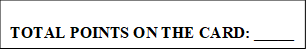 Comments:EVENTDATEPRINTED NAMEPOINTS EARNEDMandatory Educational Points Mandatory Educational Points Mandatory Educational Points Mandatory Educational Points Project Kick-off/Mandatory Meeting (1 pt)YQCA Training (1 pt)Please record your YQCA certificate number, Certificate Number: _________________________________**A copy of your certificate does not need to be turned into the Extension Office if the number is recorded here.Please record your YQCA certificate number, Certificate Number: _________________________________**A copy of your certificate does not need to be turned into the Extension Office if the number is recorded here.Please record your YQCA certificate number, Certificate Number: _________________________________**A copy of your certificate does not need to be turned into the Extension Office if the number is recorded here.Please record your YQCA certificate number, Certificate Number: _________________________________**A copy of your certificate does not need to be turned into the Extension Office if the number is recorded here.Carcass Educational Event **1 point required minimum.Carcass Educational Event **1 point required minimum.Carcass Educational Event **1 point required minimum.Carcass Educational Event **1 point required minimum.UW Meats Lab (1 pt)Carcass Meeting (1 pt)Meat Judging or Carcass Clinic (1 pt)Meat Judging Team (1 pt per meeting) Meat Judging Competition (5 pts per event)Ultrasound Carcass Evaluation (1 pt)Sparks Day - Meat Entry (1 pt)Jefferson County 4-H Sponsored Educational EventsJefferson County 4-H Sponsored Educational EventsJefferson County 4-H Sponsored Educational EventsJefferson County 4-H Sponsored Educational EventsCommittee Meeting (1 pt per meeting)Livestock Project Learning Days (1 pt per workshop)Leadership – Teaching, Club Project Support, Educational Event Volunteer (2 pts per event)Livestock Judging Team Meeting (1 pt per meeting)Livestock Judging Competition (5 pts per event) County Skill-a-thon (5 pts per test taken)Sparks Day Exhibit (1 pts per exhibit)Goat Project Record Book (20 pts)Goat Financial Report (10 pts)State 4-H and UW Extension Educational OpportunitiesState 4-H and UW Extension Educational OpportunitiesState 4-H and UW Extension Educational OpportunitiesState 4-H and UW Extension Educational OpportunitiesArea Animal Science Days (2 pts)State Livestock Quiz Bowl (2 pts)Goat  Production Webinars or Clinics (2 pts per event)2021 Virtual Junior Producer Week Presentations (1 pt per video)Bred and Owned PointsBred and Owned PointsBred and Owned PointsBred and Owned PointsMember of National Association (1 pt)Bred and Owned Records (5 pts)Exhibition (1 pt per class at any show)Breed Association Workshops or Clinics (2 pts for each)Genetic Evaluation Seminars (2 pts for each)Nutritional Workshops (2 pts for each)Other EventsOther EventsOther EventsOther Events